             Российская  Федерация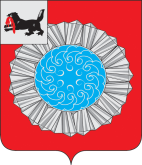 Иркутская областьСлюдянский муниципальный районДУМА  СЛЮДЯНСКОГО МУНИЦИПАЛЬНОГО РАЙОНА Р Е Ш Е Н И ЕРешение принято районной Думой 31  марта  2022 г. О  деятельности Контрольно-счетной  палаты  Слюдянского муниципального района за 2021  годЗаслушав отчет председателя Контрольно-счетной палаты Слюдянского муниципального района Щепелиной Р.А. «О деятельности Контрольно-счетной палаты Слюдянского муниципального района за 2021 год», на основании  ст. 20 Положения  о Контрольно-счетной палате Слюдянского муниципального района, утвержденного решением районной Думы от 28.10.2021 № 58-VII рд, руководствуясь ст. 42 Устава Слюдянского муниципального района, РАЙОННАЯ ДУМА РЕШИЛА:Принять к сведению отчет председателя Контрольно-счетной палаты Слюдянского муниципального района Щепелиной Р.А. «О деятельности Контрольно-счетной палаты Слюдянского муниципального района за 2021 год» (Приложение). Разместить на официальном сайте администрации Слюдянского муниципального района в информационно-телекоммуникационной сети «Интернет» www.sludyanka.ru.Председатель Думы Слюдянского муниципального района                                                           А.В. Николаев        от 31.03.2022 г. № 19 – VII рд          Приложение к решению Думы Слюдянского муниципального района    от 31.03.2022 г. № 19 – VII рдОТЧЕТ О ДЕЯТЕЛЬНОСТИ КОНТРОЛЬНО-СЧЕТНОЙ ПАЛАТЫ СЛЮДЯНСКОГО  МУНИЦИПАЛЬНОГО  РАЙОНА ЗА  2021 ГОДСлюдянка  2022 г.ВВЕДЕНИЕ      Контрольно - счетная  палата Слюдянского муниципального района образована районной Думой в соответствии с Федеральным законом от 07.02.2011 № 6-ФЗ «Об общих принципах организации и деятельности контрольно-счетных органов субъектов Российской Федерации и муниципальных образований» и осуществляет свою деятельность в соответствии с Положением  о Контрольно - счетной палате Слюдянского муниципального района (далее – Положение о КСП района), утвержденного решением Думы Слюдянского муниципального района от 26.03.2020 г.№ 19 - VII рд  и от 28.10.2021 г. № 58-VII рд, ст.42 Устава Слюдянского муниципального района.      Согласно Устава Слюдянского муниципального района и Положения о КСП района, Контрольно-счетная палата является постоянно действующим органом внешнего муниципального финансового контроля в целях осуществления:- контроля за соблюдением бюджетного законодательства Российской Федерации и иных нормативных  правовых актов, регулирующих бюджетные правоотношения, в ходе исполнения бюджета;- контроля за достоверностью, полнотой и соответствием нормативным требованиям составления и представления  бюджетной отчетности главных администраторов бюджетных средств, квартального и годового отчета об исполнении бюджета;  - контроля в других сферах, установленных Федеральным законом от 07.02.2011 № 6-ФЗ «Об общих принципах организации и деятельности контрольно-счетных органов субъектов Российской Федерации и муниципальных образований».С принятием ФЗ № 255 - ФЗ от 01.07.2021 г.,  в Устав Слюдянского муниципального района с целью приведения организационно-правовой формы контрольно-счетного органа муниципального района в соответствие законодательству РФ внесены изменения, Контрольно-счетная палата Слюдянского муниципального района наделена правами юридического лица.В связи с вышеизложенным, Положение о КСП района утверждено в новой редакции РД № 58-VII рд от 28.10.2021 г.В соответствии с Положением Контрольно-счетная палата образуется в составе  председателя,  аудитора и аппарата КСП.Должности председателя и аудитора КСП отнесены к муниципальным должностям.В состав аппарата  входят инспекторы и иные штатные работники.  На инспекторов возлагаются обязанности по организации и непосредственному проведению внешнего муниципального финансового контроля. Должности инспекторов отнесены к должностям муниципальной службы в соответствии с реестром должностей муниципальной службы Слюдянского муниципального района. Штатная численность Контрольно-счетной палаты определяется решением районной Думы по представлению председателя КСП с учетом необходимости выполнения возложенных полномочий, обеспечения организационной и функциональной независимости.       Решением Думы от 25.11.2021 г. № 71VII-рд штатная численность КСП установлена в количестве 5 единиц, из которых: 2 единицы муниципальные должности - председатель и аудитор КСП,  3 единицы муниципальных служащих - инспекторы,  в том числе 1 единица по переданным полномочиям поселений по осуществлению внешнего муниципального финансового контроля.       В соответствии с Приказом министерства труда и занятости Иркутской области от 14.10.2013 № 57-мпр «Об утверждении методических рекомендаций по определению численности работников местной администрации и контрольно-счетных органов муниципальных образований Иркутской области», норматив численности муниципальных служащих контрольно-счетного органа муниципального района должен составлять  5 единиц (2 единицы - базовая численность + 3 единицы дополнительный норматив численности в зависимости от объема доходов и расходов бюджета, подлежащих проверке за отчетный финансовый год - плановые доходы и расходы, утвержденные на 2021 год 4 418,56 тыс. руб.), с учетом 1 штатной единицы по переданным полномочиям поселений, норматив численности муниципальных служащих КСП должен составлять 6 штатных единиц с учетом необходимости выполнения возложенных полномочий, обеспечения организационной и функциональной независимости.     Для обеспечения единого подхода к оценке фактов и классификации нарушений, недостатков и их последствий используется повсеместно классификатор нарушений, выявляемых в ходе внешнего государственного аудита (контроля), одобренный Советом контрольно-счетных органов при Счетной палате Российской Федерации от 17.12.2014 года с 
изменениями и дополнениями, актуализированными с учетом действующего законодательства.        Счетная палата Российской Федерации ориентирует все контрольно - счетные органы (далее КСО) на то, что материалы контрольно-счетных органов должны соответствовать единым стандартам и методам. А так же контроля со стороны КСО не может быть много, вместе с тем контроль должен быть эффективным и  профилактическим, а не карательным.  То есть упор в работе контрольно-счетных органов делается на профилактику  нарушений.В частности, муниципальный финансовый контроль должен перейти  от наказания к предупреждению  нарушений  в подконтрольной среде. Предупреждение – это риск – ориентированный контроль, подход к выбору объектов, мониторинг, предупреждение.КСП района осуществляет свою деятельность на основе планов, которые разрабатываются и утверждаются самостоятельно (ст.11 Положения о КСП), с учетом результатов контрольных и экспертно-аналитических мероприятий, поручений районной Думы, предложений мэра Слюдянского муниципального района, органов местного самоуправления поселений Слюдянского района, обращений Контрольно-счетной палаты Иркутской области, органов прокуратуры и органов внутренних дел. За  2021 год в КСП района  поступило 84 поручения (запроса, обращения)  на проведение контрольных, экспертно-аналитических мероприятий и мониторингов, в том числе от районной Думы  - 51,  представительных органов поселений – 26, Счетной палаты Иркутской области -  6, органов прокуратуры 1. ОСНОВНЫЕ ИТОГИ ДЕЯТЕЛЬНОСТИКОНТРОЛЬНО-СЧЕТНОЙ ПАЛАТЫ СЛЮДЯНСКОГО МУНИЦИПАЛЬНОГО РАЙОНАЗА 2021 ГОД Основные показатели деятельности  за 2021 год представлены в таблице: В соответствии с планом работы КСП муниципального района  на 2021 год проведено 96 контрольных и экспертно-аналитических мероприятий, в адрес КСП поступило 84  запроса и обращения. По результатам проведенных мероприятий составлено  107 документов  (акты,  отчеты,  заключения,  информационно-аналитические  справки).    Кроме того КСП муниципального района проводились мониторинги по их результатам были подготовлены и составлены доклады и  информации. При  проведении экспертиз и мониторингов иногда применялась упрощенная процедура оформления результатов в виде аналитических справок (отчетов)  и информационных  писем.Контрольными  и экспертно - аналитическими мероприятиями было охвачено  12 объектов. В 2021 году в связи с  пандемией коронавируса,  которая  глобально затронуло все стороны нашей жизни и наложило отпечаток на работу КСП района, совместные контрольные мероприятия были отменены. Плановые мероприятия  проводились в камеральном режиме,  с учетом санитарно-эпидемиологической обстановкой в районе. Контрольно-счетная палата  Слюдянского муниципального района  дистанционно принимала участие  в совещаниях и обучающих семинарах, проводимых Контрольно-счетной палаты Иркутской области.       Предварительный и текущий (оперативный)  муниципальный финансовый контроль за формированием и исполнением бюджета Слюдянского муниципального района  осуществлялся Контрольно-счетной палатой Слюдянского муниципального района  путем проведения экспертиз проектов решений районной Думы о  бюджете  на очередной финансовый год и плановый период и  внесением изменений в районный бюджет.    В течение 2021 года  в решение районной Думы «О бюджете Слюдянского муниципального района на 2021 год и плановый период  2022 и 2023 годов» девять раз вносились изменения и дополнения.       В рамках текущего (оперативного) муниципального  финансового контроля   КСП  проведена  экспертиза  отчетов об исполнении районного бюджета за 1 квартал, 1 полугодие и 9 месяцев 2021 года. По итогам ежеквартального мониторинга были подготовлены  заключения.     Всего по результатам экспертиз  КСП района подготовлено и направлено в исполнительные и представительные органы местного самоуправления Слюдянского муниципального  района  34 заключения, из них на  проект бюджета на 2022 год и плановый период 2023 -2024 годов - 2,  на внесение изменений в бюджет - 10, на исполнение бюджета за 2020 год - 1, на проекты решения Думы и  другие нормативные акты -21.     В 2021году в соответствии с заключенными Соглашениями о передаче полномочий по осуществлению внешнего муниципального финансового контроля с шестью муниципальными образованиями: Култукское, Портбайкальское, Утуликское, Новоснежнинское, Быстринское  и  Маритуйское в рамках предварительного и текущего контроля КСП района проводилась экспертиза проектов муниципальных правовых актов по формированию и исполнению бюджетов поселений. В рамках экспертно-аналитической деятельности за отчетный период КСП района было подготовлено 27 документов, в том числе Заключений на  проекты решений о бюджете поселений  и внесении изменений в них-12, 4 Отчета об исполнении бюджетов поселений, на другие муниципальные правовые акты поселений - 11.Подготовленные документы были направлены в исполнительные и представительные органы местного самоуправления  муниципальных образований Слюдянского муниципального района.          В рамках последующего контроля, была проведена внешняя проверка отчета об исполнении бюджета Слюдянского  муниципального района за 2020 год, которая включает внешнюю проверку бюджетной отчетности главных распорядителей бюджетных средств, главных администраторов доходов бюджета, главных администраторов источников финансирования дефицита бюджета.     Бюджетная отчетность главных администраторов бюджетных средств включает в себя следующие документы: отчет об исполнении бюджета, баланс исполнения бюджета, отчет о финансовых результатах деятельности, отчет о движении денежных средств, пояснительная записка.       В отчетном периоде КСП района была проведена внешняя проверка бюджетной отчетности  главных администраторов бюджетных средств районного бюджета (ГАБС) за 2020 год: администрации района, МКУ «Комитет финансов Слюдянского муниципального района», МКУ «Комитет по управлению муниципальным имуществом и земельным отношениям  Слюдянского муниципального района»,  МКУ  «Комитет по социальной политике и культуре Слюдянского муниципального района».         Проект решения районной Думы «Об исполнении бюджета  Слюдянского муниципального района за 2020 год»  был  представлен  в КСП района в сроки, установленные Бюджетным кодексом РФ.  Документы и материалы к отчету  представлены в полном объеме. Состав документов и материалов, соответствует требованиям БК РФ и Инструкции 191н.       В 2020 году расходование бюджетных средств осуществлялось по программно-целевому методу в рамках реализации мероприятий 17 муниципальных программ.    В ходе проведенных контрольных мероприятий фактов способных негативно повлиять на достоверность, непрозрачность и неформативность показателей бюджетной отчетности не выявлено.      По результатам контрольных мероприятий по проверке бюджетной отчетности главных администраторов бюджетных средств районного бюджета составлено 8 документов, из них  4 акта, 4 отчета. На проект решения районной Думы «Об исполнении бюджета  Слюдянского муниципального района за 2020 год»  КСП района было подготовлено заключение. Документы по результатам контрольных мероприятий были направлены в исполнительные и представительные органы местного самоуправления  Слюдянского муниципального района.      В соответствии с заключенными Соглашениями о передаче полномочий по осуществлению внешнего муниципального финансового контроля КСП была проведена  внешняя проверка   отчетов об исполнении бюджетов поселений  за  2020 год.      В ходе проведения контрольных мероприятий установлено, что в целом состав бюджетной отчетности, представленной к проверке администрациями поселений,  соответствует перечню, определенному  БК РФ и Инструкцией о порядке составления и представления годовой, квартальной и месячной отчетности об исполнении бюджетов бюджетной системы РФ, утвержденной приказом Минфина РФ от 28.12.2010 года № 191н. Однако имели место, несоблюдение требований   Инструкции 191н по составлению и заполнению отдельных форм отчетности, замечания отражены в  отчетных документах. Все замечания объектами проверок были устранены и  приняты соответствующие меры. Документы по результатам контрольных мероприятий были направлены в исполнительные и представительные органы местного самоуправления  поселений Слюдянского муниципального района.      В рамках последующего контроля проведена проверка соблюдения законодательства РФ о контрактной системе при заключении и исполнении муниципальных контрактов на проектирование и строительство полигона ТКО в Слюдянском районе. Контрольное мероприятие проводилось совместно с Западно-Байкальской межрайонной природоохранной прокуратурой.     В отчетном периоде совместно с Ревизионной комиссией Слюдянского муниципального образования проведена проверка финансово-хозяйственной деятельности МБУ «Благоустройство» за 2020 год.    Экспертно-аналитическая деятельность Контрольно-счетной палаты Слюдянского муниципального районаЭкспертно-аналитическая деятельность осуществлялась в соответствии с планом работы КСП Слюдянского муниципального района на 2021 год,  с учетом обращений  районной  Думы, глав поселений и представительных органов, Контрольно-счетной палатой Иркутской области.       За отчетный период Контрольно-счетной палатой Слюдянского муниципального района  было проведено 84 экспертно-аналитических мероприятия, из них в рамках Соглашений по передаваемым полномочиям поселений 30. По результатам составлено 84 документа, в том числе 58 заключений, 4 мониторинга, 6 информационно-аналитических справок, 16 отчетов.           По результатам экспертно-аналитических мероприятий подготовленные Заключения были направлены в районную Думу и мэру района, главам и в Думы поселений, Контрольно-счетную палату  Иркутской области.      Замечания и рекомендации КСП по результатам экспертиз учтены до принятия муниципальных правовых актов.             В рамках предварительного контроля за отчетный период проведена экспертиза муниципальных правовых актов:- проектов решений районной Думы и Дум муниципальных образований об исполнении бюджетов за 2020 год;- проектов решений Дум об исполнении районного бюджета, бюджетов поселений ежеквартально в течение  2021 года; -  проектов решений районной Думы, Дум городских и сельских поселений о бюджете на 2022 год и плановый период 2023и 2024 годов;- проектов решения Дум о внесении изменений в решения Дум о бюджете Слюдянского муниципального района и бюджеты поселений;-  проектов решений Дум о распоряжении муниципальным имуществом;- проектов решений районной Думы об утверждении Порядка предоставления межбюджетных трансфертов из бюджета Слюдянского муниципального района;    - проектов решений Дум о бюджетном процессе;- проектов Дум о гарантиях выборных должностных лиц органов местного самоуправления района и поселений (мэра района, глав поселений и депутатов).В рамках предварительного контроля была проведена экспертиза смет расходов Слюдянской территориальной избирательной комиссии на организацию и проведение муниципальных выборов в органы местного самоуправления района и поселений (мэра района, глав поселений и депутатов Дум поселений).  В рамках последующего контроля проведена экспертиза отчетов о расходовании средств бюджетов поселений  на организацию и проведение муниципальных выборов (главы Култукского и Маритуйского  муниципальных образований).   В течение отчетного периода проведены мониторинги использования средств дорожного  фонда района  и поселений за 1 квартал, 1полугодие, год. ОБЕСПЕЧЕНИЕ ДЕЯТЕЛЬНОСТИ КОНТРОЛЬНО-СЧЕТНОЙ ПАЛАТЫ  СЛЮДЯНСКОГО МУНИЦИПАЛЬНОГО РАЙОНА          Для организации и осуществления контрольной, экспертно-аналитической деятельности Контрольно-счетной палатой Слюдянского муниципального района проводились обеспечивающие мероприятия: методологические, кадровые, информационные и материально-технические.        Для обеспечения функционирования КСП района были разработаны муниципальные правовые акты: - решение районной Думы «О совершенствовании правового положения Контрольно-счетной палаты Слюдянского муниципального района» (Положение о КСП Слюдянского муниципального района);-  решение районной Думы «О досрочном прекращении полномочий председателя  Контрольно-счетной палаты Слюдянского муниципального района»;-  решение районной Думы «О досрочном прекращении полномочий аудитора Контрольно-счетной палаты Слюдянского муниципального района»;-  решение районной Думы «О назначении председателя  Контрольно-счетной палаты Слюдянского муниципального района»;-   решение районной Думы «О назначении  аудитора Контрольно-счетной палаты Слюдянского муниципального района»;-  решение районной Думы «Об утверждении положения о материальном, социальном обеспечении и гарантиях должностных лиц Контрольно-счетной палаты Слюдянского муниципального района»;- решение районной Думы «Об утверждении штатной численности Контрольно-счетной палаты Слюдянского муниципального района»; - решение районной Думы «О передаче полномочий по осуществлению внешнего муниципального финансового контроля»  на 2022 год, подготовка соглашений о передаче полномочий с поселениями.   С целью организации деятельности разработан и утвержден Регламент Контрольно-счетной палаты Слюдянского муниципального района, Положение  об аппарате Контрольно-счетной палаты Слюдянского муниципального района.       Методологическая деятельность  осуществлялась в соответствии с требованиями ст.11 Федерального закона  № 6-ФЗ на основании Стандартов внешнего муниципального финансового контроля. В отчетном периоде продолжена работа по разработке новых и актуализации действующих стандартов. Разработаны и утверждены в новой редакции стандарты: «Финансовый контроль (внешняя  проверка бюджетной отчетности главных администраторов бюджетных средств)», «Общие правила проведения контрольного мероприятия», «Общие правила проведения экспертно-аналитического мероприятия».    Принимали участие в тематических совещания, проводимых Контрольно-счетной палатой по вопросам организационной деятельности КСО муниципальных образований в связи с принятием 01 июля 2021 года ФЗ № 255-ФЗ. Принимали участие в совещаниях и конференциях в режиме онлайн по вопросам совершенствования финансового контроля.           В отчетном периоде организационная работа была направлена  на обеспечение эффективного функционирования КСП муниципального района, совершенствования организации проведения контрольных и экспертно-аналитических мероприятий.      Общий объем документооборота КСП района  за 2021 год составил 311 документов (входящая и исходящая корреспонденция).     Результаты контрольных и экспертно-аналитических мероприятий направлялись в районную Думу,  мэру района, главам поселений и в Думы поселений.    Контрольно-счетная  палата Слюдянского муниципального района представляет на рассмотрение Думы Слюдянского муниципального района ежегодный отчет о деятельности, в соответствии с требованиями Федерального закона № 6-ФЗ и ст.20 Положения о КСП района.       Информация о деятельности  Контрольно-счетной палаты района публикуется в специальном выпуске  газеты «Славное море» и размещается на официальном сайте администрации Слюдянского муниципального района.      В течение 2021 года ежеквартально в Контрольно-счетную палату Иркутской области направлялись  отчеты о деятельности КСП района.3.   ВЗАИМОДЕЙСТВИЕ С  ОРГАНАМИ КОНТРОЛЯ И НАДЗОРА      С марта 2011 года действует Порядок взаимодействия КСП муниципального района и   Прокуратурой Слюдянского района,  подписанный в  целях организации совместных мероприятий и информационного обмена.        03.07.2014 года подписано Соглашение о взаимодействии Следственного отдела по Слюдянскому району СУ СК России по Иркутской области и Контрольно-счетной палатой  МО Слюдянский район.       07.07.2014 года  подписано Соглашение о сотрудничестве  и  взаимодействии  между отделом Министерства внутренних  дел России по Слюдянскому району и Контрольно-счетной палатой МО Слюдянский район.В соответствии с Порядком взаимодействия между КСП муниципального района и КСП Иркутской области, подписанного  29 июня 2010 года. Важным фактором повышения  результативности контрольных функций является взаимодействие КСП муниципального района  с постоянно   действующими комиссиями районной Думы. Перед заседанием районной Думы вопросы по бюджету, муниципальному имуществу подробно  рассматриваются на заседаниях комиссий.  4.  ЗАДАЧИ КОНТРОЛЬНО-СЧЕТНОЙ ПАЛАТЫ МУНИЦИПАЛЬНОГО РАЙОНА НА ПРЕДСТОЯЩИЙ ПЕРИОД И ПЛАНИРОВАНИЕ ДЕЯТЕЛЬНОСТИ К ключевым ориентирам деятельности КСП района на 2022 год необходимо отнести:  1. Установление контроля за реализуемостью, рисками и результатами достижения целей социально-экономического развития Слюдянского муниципального района, предусмотренных документами стратегического планирования Слюдянского муниципального района,    муниципальными программами.  2. Повышение профессионального развития, цифровой грамотности сотрудников.      Приоритетными направлениями деятельности КСП района является контроль за эффективным расходованием бюджетных средств, сохранностью и эффективностью использования муниципального имущества, проведение аудита в сфере закупок для муниципальных нужд за счет средств районного бюджета и поселений.      План работы Контрольно-счетной палаты на 2022 год сформирован с учетом приоритетных направлений деятельности КСП района, поручений районной Думы, обращений мэра района.      План работы Контрольно-счетной палаты района на 2022 год утвержден в рамках  возложенных законодательством полномочий по осуществлению внешнего муниципального финансового контроля с учетом заключенных соглашений о передаче полномочий по осуществлению внешнего муниципального финансового контроля с шестью муниципальными образованиями Слюдянского муниципального района: Култукским, Портбайкальским, Утуликским, Новоснежнинским, Быстринским, Маритуйским.       Деятельность Контрольно-счетной палаты Слюдянского муниципального района  обеспечивается посредством осуществления контрольных и экспертно-аналитических мероприятий при конструктивном сотрудничестве с органами местного самоуправления Слюдянского муниципального района,  муниципальных образований Слюдянского муниципального района.   Председатель Контрольно-счетной палаты  Слюдянского муниципального района                     		                   Р.А.  Щепелина    № п/пНаименование показателяЗначение показателя 2021 год1.Поступило поручений, запросов, обращений842.Проведено контрольных,  экспертно-аналитических мероприятий, из них:96  - по поселениям372.1.экспертно-аналитических мероприятий, в том числе: 84- по поселениям302.2. контрольных мероприятий, в том числе:12- поселений7внешних проверок отчетов об исполнении бюджета, в том числе:7-  поселений63.Количество объектов, охваченных контрольными и экспертно- аналитическими мероприятиями124.Выход документов1075.Проведено совместных контрольных и экспертно-аналитических мероприятий всего, из них:25.1.- с Западно-Байкальской межрайонной природоохранной прокуратурой15.2.- с Ревизионной комиссией Слюдянского муниципального образования 16.Проверено средств в рамках контрольных мероприятий, тыс. руб., том числе: 424 120,7- районного бюджета 346 881,6- бюджетов поселений 77 239,17.Расходование средств с нарушением законодательства, тыс. руб. 24 654,7